PresentsLearning from the experiences of our mentorsWith TRID meetingTuesday     May 30, 20176:15 PM meeting6:30-7:30 PM WorkshopNo charge to attendCEU available 0.1 PS – free for TRID members$5 for non-members if CEUs are desiredTennessee School for the Deaf2725 Island Home Blvd., Knoxville  TN 37920 – Elementary SchoolSign Language Interpreters and interpreting students will see with an overall picture of hurdles faced through previous decades, demonstrating what we can learn from the past by comparing changes that have occurred with areas still needing improvement.Presenter Rose ByrumRose achieved her Associate of Applied Science with High Honors in Interpreter Training from McLenan Community College, Waco, Texas in 1984. She earned the following certifications:Texas Society for the Deaf, General Interpreting Skills – 1981Texas Commission for the Deaf, Level II – 1983RID – Reverse Skills – 1980, Interpretation – 1981,Transliteration – 1986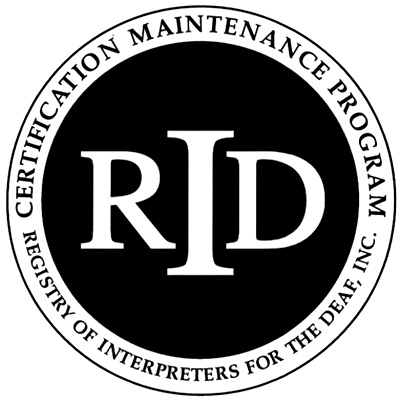 Rose has served as an educational and then a free-lance interpreter since 1970.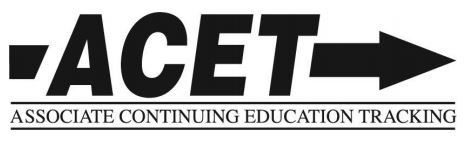 